Протокол № 269/УТПиР-Рзаседания Закупочной комиссии по аукциону в электронной форме с участием только субъектов МСП  на право заключения договора на выполнение работ: «Реконструкция ВЛ 0,4 кВ п.Бурея».  (Лот № 11003-ТПИР-ТПИР ОБСЛ-2020-ДРСК).СПОСОБ И ПРЕДМЕТ ЗАКУПКИ: аукцион в электронной форме с участием только субъектов МСП на право заключения договора на выполнение работ «Реконструкция ВЛ 0,4 кВ п.Бурея».  (Лот № 11003-ТПИР-ТПИР ОБСЛ-2020-ДРСК).КОЛИЧЕСТВО ПОДАННЫХ ЗАЯВОК НА УЧАСТИЕ В ЗАКУПКЕ: 6 (шесть) заявок.КОЛИЧЕСТВО ОТКЛОНЕННЫХ ЗАЯВОК: 0 (ноль) заявок.ВОПРОСЫ, ВЫНОСИМЫЕ НА РАССМОТРЕНИЕ ЗАКУПОЧНОЙ КОМИССИИ: О рассмотрении результатов оценки первых частей заявок.О признании заявок соответствующими условиям Документации о закупке по результатам рассмотрения первых частей заявок.     РЕШИЛИ:     По вопросу № 1Признать объем полученной информации достаточным для принятия решения.Принять к рассмотрению первые части заявок следующих участников:          По вопросу № 2Признать первые части заявок следующих Участников:№ 297247№ 297363№ 300334№ 301482№ 302166№ 302947соответствующими условиям Документации о закупке и принять их к дальнейшему рассмотрению.Секретарь Закупочной комиссии 1 уровня  		                                        М.Г. ЕлисееваИсп. Чуясова.Тел. (4162) 397-268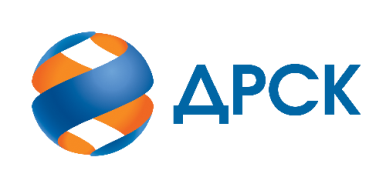                                                                     АКЦИОНЕРНОЕ ОБЩЕСТВО                «ДАЛЬНЕВОСТОЧНАЯ РАСПРЕДЕЛИТЕЛЬНАЯ СЕТЕВАЯ КОМПАНИЯ»г.  Благовещенск«20» января 2020 года№п/пДата и время регистрации заявкиИдентификационный номер Участника20.12.2019 12:31№ 29724718.12.2019 09:58№ 29736323.12.2019 05:17№ 30033424.12.2019 10:54№ 30148226.12.2019 02:20№ 30216626.12.2019 04:21№ 302947№п/пДата и время регистрации заявкиИдентификационный номер Участника20.12.2019 12:31№ 29724718.12.2019 09:58№ 29736323.12.2019 05:17№ 30033424.12.2019 10:54№ 30148226.12.2019 02:20№ 30216626.12.2019 04:21№ 302947